2024 YEARLY PLANNING CALENDARJanuary Polar Bear Century Club (100 Miles Running)SnowShoe Race – Jan 27 Traverse City February Polar Bear BIKE Challenge – 300 miles Kick-Off Party - Feb 10Bowling Party - Feb 18March Polar Bear SWIM Challenge – 17,500 yardsBiathlon - Frost Fest - March 9General Meeting - March 20March 17 - Rock CF Half MarathonHanson’s - Bill Roney 5K – March 23April Anchor Bay registration open - April 1Barry Roubaix Gravel Race - April 20General Meeting - April 17Glass City Marathon - April 28May Triathlon Racing League – Wednesday May 8 - Duathlon Grill and Chill - Wednesday May 15 - no general meetingBayshore Marathon - May 25T-Rex Tri - May 29June Epic Races – Island Lake Tri – June 1Grand Rapids Triathlon – June 8&9Triathlon Racing League – June 5Open Water Swim and Transition Clinic (Stony Creek) - June ??Mountain Mayhem – June 15Motor City Triathlon – June 9General Meeting – June 19Tri Goddess Tri – June 22T-Rex - June 26Swarm Events - *Big Turnout *Tent *Support *FoodOther generally awesome stuffTraining:  Monday - Open Water Swim StonyTuesday – Eastside Taco RideSaturday - OWS & Ride, Island :LakeJuly Anchor Bay Tri – July 6??Triathlon Racing League – July 3Tri Walloon - July 30NO General MeetingUgly Dog Tri - July 27T-Rex - July 24AugustMichigan Titanium - Aug 11Triathlon Racing League – August  7Swim to the Moon – Aug 17T-Rex Triathlon – Aug 21Picnic and Kid’s Triathlon – August 4SeptemberBelle Isle Tri – Sept 1Triathlon Racing League – Thursday Sept 4 and gill & chillDetroit Women’s Half Marathon - Sept 15Michigan 70.3 - Sept 15Age Group Nationals - Sept 13-15General Meeting - Sept 18Golf Outing - ???Dirty Mitten Gravel Tri&Grinder – Sept 21-22October Detroit Marathon – Oct 20 – Hotel Room, Book Cadillac reservedGeneral Meeting – Oct 16Beer Mile/Doggie Fun Run – Oct 28???November Iceman – Nov 2General Meeting – Hanson’s Running Shop – Nov 20Turkey Trot – Nov 28December Flint YMCA Santa Run – Dec 7 ??General Meeting – Dec 11Christmas Eve Beer Run – Dec 24th New Years Eve Beer Run – Dec 31st www.infinitemultisport.com                          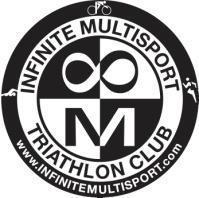 